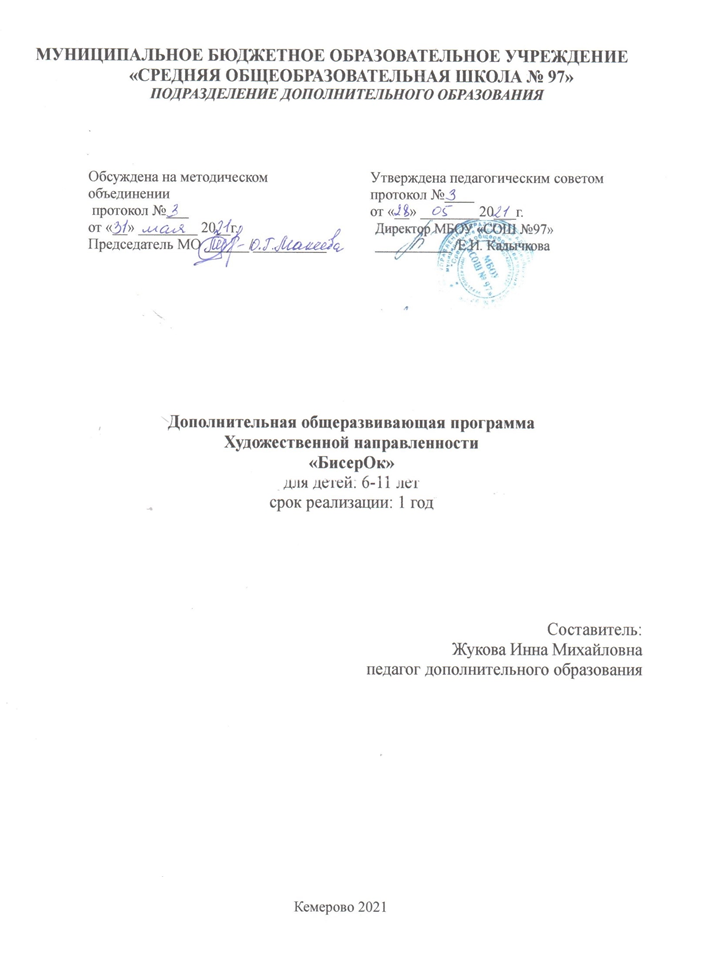 ОглавлениеРаздел №1 «Комплекс основных характеристик программы»	21.1 Пояснительная записка	21.2 Цель и задачи программы	51.3 Содержание программы	61.4 Планируемые результаты освоения программы……………………..7Раздел №2 «Комплекс организационно-педагогических условий»	92.1 Календарный учебный график	92.2 Условия реализации программы	92.3 Формы контроля.	102.4 Оценочные материалы.	102.5 Методические материалы.	112.6 Список литературы	13Приложение 1	14Приложение 2	23Перечень раздаточных материалов	24Перечень наглядных материалов	26Список методической литературы в кабинете	27Методические рекомендации…………………………………………….29Раздел №1 «Комплекс основных характеристик программы»Дополнительная общеразвивающая программа художественной	направленности, обучающая основам бисероплетения «БисерОк», разработана в соответствии с требованиями: Федерального  закона  РФ	от 29 декабря 2012 г. N 273-ФЗ «Закон об образовании в Российской федерации»; Приказа Министерства просвещения России от 09.11.2018 N 196 «Об утверждении Порядка организации	и осуществления образовательной деятельности по дополнительным общеобразовательным программам»; Постановление Главного государственного санитарного врача РФ от 28 сентября 2020 г. № 28 "Об утверждении санитарных правил СП 2.4.3648-20 "Санитарно-эпидемиологические требования к организациям воспитания и обучения, отдыха и оздоровления детей и молодежи"; Распоряжения Правительства РФ от 04.09.2014 №1726- р «Об утверждении Концепции развития дополнительного образования детей», Письмо Министерства образования и науки РФ ОТ 18.11.2015г № 09-3242 «Методические рекомендации по проектированию дополнительных общеразвивающих программ (включая разноуровневые программы).Дополнительная общеобразовательная общеразвивающая программа «БисерОк» имеет художественную направленность.Уровень освоения: стартовыйВ настоящее время становится насущной проблема сохранения культурной и исторической самобытности России, национальных традиций, незыблемых нравственных ценностей народа. Декоративно-прикладное искусство органично вошло в современный быт и продолжает развиваться, сохраняя национальные традиции в целостности. Оно содержит в себе огромный потенциал для освоения культурного наследия, так как донесло до сегодняшнего дня практически в неискаженном виде характер духовно-художественного постижения мира.С быстрым ростом объема знаний, увеличением количества часов дисциплин гуманитарного и естественнонаучного цикла и снижения познавательной, преобразующей предметно-практической деятельности учащихся возникает потребность в создании дополнительных образовательных программ декоративно-прикладного творчества. Такие программы способствуют развитию интереса к культуре своей Родины, истокам народного творчества, эстетического отношения к действительности, воспитанию мировоззрения, правильного представления о взаимосвязи «Природа – человек – Предметная среда». В связи с этим актуальным становится создание дополнительной общеразвивающей программы «БисерОк».Отличительные особенности программы «БисерОк» заключается в ее универсальности так как задания, выполняемые на леске детьми 10-11 лет, могут выполнятся детьми 6-9 лет на проволоке. Таким образом младшие дети осваивают различные приемы бисероплетения менее трудоемким способом, особо не изменяя внешний вид изделия. Поэтому программа интересна как для начального звена, так и для среднего. Является прикладной, носит практико-ориентированный характер и направлена на овладение учащимися основными приемами бисероплетения и другими техниками, имеющими более сложное плетение. Таким образом создаются благоприятные условия для интеллектуального и духовного воспитания личности ребенка, социально-культурного и профессионального самоопределения, развития познавательной активности и творческой самореализации учащихся. Программа рассчитана на 1 год обучения.Адресат программы: учащиеся 6 – 11 лет.Форма обучения – очная.Образовательный процесс осуществляется в группе от 8 до 15 человек, являющихся основным составом объединения, состав группы разновозрастной, постоянный. Общее количество часов в год 72 учебных часа, 2 занятия в неделю по 1 часу, всего в неделю 2 часа. В случае реализации данной программы за счет средств ПФДО, учебный график делится на 2 модуля (34 часа и 38 часов) для удобства финансовых расчетов1.2 Цель и задачи программыЦель: - развитие познавательной и творческой деятельности учащихся через изучения основ бисероплетения.Для реализации поставленной цели необходимо решить следующие задачи:Предметные: – углублять и расширять знания об истории развития бисероплетения; - формировать знания по основам композиции, осваивать технику бисероплетения.Личностные: – прививать интерес к своей Родине; - воспитывать эстетического отношения к действительности, трудолюбие, аккуратность, усидчивость, терпение, умение доводить начатое дело до конца; - взаимопомощь при выполнении работы, прививать основы культуры труда.Метапредметные: – развивать моторные навыки, образное мышление, внимание, фантазию, творческие способности;-  формировать эстетический и художественный вкус.1.3 Содержание программыУчебно-тематический планКалендарный учебный график с раскрытием разделов представлен в Приложении № 1.Содержание учебного планаМодуль 1Тема 1. Вводное занятие (2 часа)Теоретические сведения: цель и задачи объединения, режим работы, План занятий. Демонстрация изделий. История развития бисероплетения. Использование бисера в народном костюме. Современные направления бисероплетения. Инструменты и материалы, необходимые для работы. Организация рабочего места. Правильное положение рук и туловища во время работы. Правила техники безопасности.Контрольное задание: опрос по технике безопасности. Знания истории появления бисера.Тема 2. Плетение семицветика из бисера (6 часов)Теоретические сведения. Основные приемы бисероплетения, использованные для изготовления цветов: параллельное, петельное, игольчатое плетение, низание дугами. Комбинирование приемов. Техника выполнения серединки, лепестков, чашелистиков, тычинок, листьев. Анализ моделей. Зарисовка схем.Практическая работа. Выполнение отдельных элементов цветов. Сборка изделий: брошей, букетов, цветов. Составление композиций весенних, летних, осенних и зимних букетов. Подготовка декоративного панно: обтягивание картона тканью. Прикрепление элементов композиции к основе. Оформление цветами из бисера подарков и других предметов.Контрольное задание: опрос по основным приемам бисероплетения.Тема 3. Объемные фигурки животных и насекомых (12 часов)Теоретические сведения. Основные приемы бисероплетения, использованные для изготовления фигурок животных на плоской основе: параллельное, петельное и игольчатое плетение. Техника выполнения туловища, глаз, усиков, лапок. Анализ моделей. Зарисовка схем.Практическая работа. Выполнение отдельных элементов на основе изученных приемов. Сборка брошей. Подготовка основы для брошей. Составление композиций. Прикрепление элементов композиции к основе. Оформление композиции.Контрольное задание: опрос по схеме плетения.( См. приложение №2)Тема 4. Плетение работ к тематическим выставкам (14 часов)Теоретические сведения. Основные приемы бисероплетения, использованные для изготовления фигурок сказочных героев, цветов, новогодних фигурок, предметов кухни: параллельное, петельное, игольчатое плетение. Анализ моделей.  Зарисовка схем.Практическая работа. Выполнение отдельных элементов фигурок.  Сборка изделий. Подготовка основы декоративного панно: распечатка фона из открытых информационных источников, обтягивание картона тканью. Составление композиции. Прикрепление элементов композиции к основе. Оформление панно.Контрольное задание. Анализ итоговой работы.Модуль 2Тема 5. Самостоятельное плетение по выбору ( 19 часов)Теоретические сведения. Эскизы. Рабочие рисунки. Традиционные виды бисероплетения. Низание из бисера «в одну нить»: простая цепочка, цепочка с бусинками, с бугорками, с петельками, «зигзаг», «змейка», цепочка цветком из шести лепестков, восьми лепестков, цепочки «мозаика», «восьмерки», «соты», ромбы, «фонарики».  Различные способы плоского и объемного соединения цепочек «в крестик». Наплетение на цепочку «колечки». Подвески: бахрома (плоская, спиральная), «веточки», «кораллы».   Композиция цветы в горшочке в технике французского бисероплетения. Назначение и последовательность выполнения. Условные обозначения. Анализ и зарисовка простейших схем. Самостоятельный выбор композиции с использованием ранее изученных приемом и техник бисероплетения.Практическая работа: освоение приемов бисероплетения. Упражнение по выполнению различных подвесок и их подплетанию к цепочкам. Изготовление цветов в горшочке в французской технике. Выполнение фигурок для композиции. Контрольное задание. Опрос по схеме плетения.Тема 6. Коллективная работа: детский парк-чудес (18 часов)Теоретические сведения. Анализ образцов предметов. Выбор бисера. Цветовое решение.  Зарисовка схем для выполнения предметов и их количества.Практическая работа. Плетение колеса обозрения, кабинок, качели, елки, березы, детей, лавочки, фонтана, летящих птиц и цветов на основе изученных приемов. Оформление. Приклеивание фигурок к фону.Контрольное задание. Анализ проделанной работы.Тема 7. Итоговое занятие (1 час)Организация выставки лучших работ учащихся. Обсуждение результатов выставки, подведение итогов, награждение. 1.4 Планируемые результатыВ конце изучения программы «БисерОк» Учащиеся узнают:- правила техники безопасности на занятиях бисероплетения,- историю развития бисероплетения в России,- основы композиции и цветоведения,- классификацию и свойства бисера,- основные приемы бисероплетения,- условные обозначения,- последовательность изготовления изделий из бисера,- правила ухода и хранения изделий из бисера, -технику французского бисероплетенияУчащиеся умеют:- гармонично сочетать цвета при выполнении изделий,- составлять композиции согласно правилам,- классифицировать бисер по форме и цветовым характеристикам,- правильно пользоваться ножницами, иглами, булавками,- четко выполнять основные приемы бисероплетения,- свободно пользоваться описаниями и схемами из журналов и альбомов по бисероплетению, инструкционно-технологическими картами и составлять рабочие рисунки самостоятельно,- изготавливать украшения, заколки для волос, салфетки, цветы в технике французского плетения, плоские и объемные фигурки животных из бисера на основе изученных приемов,- выполнять элементы русского народного костюма из бисера,- прикреплять застежки к украшениям,- хранить изделия из бисера согласно правилам.Личностные, метапредметные, предметные результаты.Личностные:-формирование духовно-нравственных оснований;-формирование ответственности за результаты своего труда;Метапредметные: Регулятивные:-выстраивать самостоятельный творческий маршрут	общения	с искусством.Познавательные:-применение полученных знаний во внеурочной и внешкольной деятельности;Коммуникативные:-умение решать поставленные задачи совместно со сверстниками;Предметные:-формирование у учащихся интереса к истории русского народа и его культуре, бережному отношению и сохранению народных традиций;Раздел №2 «Комплекс организационно-педагогических условий»2.1 Календарный учебный графикКоличество учебных недель для реализации программы 36 недель.Ежегодно 36 недель.Количество учебных дней 72 дняУчебный год для учащихся начинается с 15 сентября и заканчивается 31 мая.Если программа будет реализовываться путем персонифицированного финансирования дополнительного образования, то для удобства финансовых расчетов, учебный график делиться на 2 модуля:- 1 модуль реализуется 4 месяца (34 часа)- 2 модуль реализуется 5 месяцев (38 часов).Календарный учебный график представлен в Приложении 1.2.2 Условия реализации программыМатериально-техническое обеспечение: - кабинет, - столы -7 шт, - стулья – 15 шт, - шкафы-7 шт., - Компьютер, колонки.тренажерная доска- 1 шт,  - тренажерные подушки - 15шт.,-  бисер в расчете на одного учащигося-50 пакетиков на год,-  проволока – 1 кг на год, - булавки- 2 пачки- стеклярус- 3 пачки на год, - бусы диаметром 0,5см.,1см, 1,5см., -леска, - нитки- 3 катушки.2.3 Формы контроля.Для определения результативности освоения программы используются формы аттестации: творческая работа, выставка тематическая и по итогам года, конкурс различного уровня.Используются формы отслеживания: готовая работа, грамота, диплом, журнал посещаемости, материал анкетирования и тестирования, портфолио, перечень готовых работ, отзыв детей и родителей, сертификат.Формы предъявления и демонстрации образовательных результатов: аналитическая справка, выставка, готовое изделие, демонстрация готовых изделий, диагностическая карта, защита творческих работ, конкурс, открытое занятие, портфолио, поступление выпускников в профессиональные образовательные организации по профилю, праздник, соревнование.2.4 Оценочные материалы.Результаты образовательного мониторинга позволяют определить достижение учащимися планируемых результатов. Педагогический контроль по темам программы «БисерОк» проводится в форме: опрос по технике безопасности, истории появления бисера, опрос по основным приемам бисероплетения, опрос по схемам, анализ итоговой работы. Результаты опросов и анализов вносятся в таблицы показателей выполнения контрольных заданий после каждого раздела. В конце учебного года педагог суммирует набранные баллы по каждому разделу и выводит итоговый. Таким образом, можно отследить степень усвоения учебной программы каждым ребенком. Кроме этого, проводятся выставки, конкурсы, соревнования, открытые занятия, где также можно отследить итоги реализации дополнительной общеобразовательной общеразвивающей программыТаблицы показателей выполнения итогового контрольного задания (Приложение 2) отражают знания учащегося по каждой теме и процент усвоение программы.2.5 Методические материалы.Перечень методических материаловРазработки. «Развитие образного мышления на занятиях декоративно-прикладного творчества». Техника параллельного и игольчатого бисероплетения. «К истокам мастерства ткацкого бисероплетения».Рекомендации. Рекомендации по использованию музыки на занятиях бисероплетения.Статическая гимнастика для пальцев рук. Презентации и рекомендации в электронном виде по оформлению работ.Диагностика. Таблица. «Показателей выполнения контрольных заданий по теме». Творческие выставки.Планы-конспекты. «Изготовление семицветика». «Изготовление новогодней открытки».Творческие отчеты. Тема: «Качественное оснащение воспитательно-образовательного процесса – залог качественного обучения.Статья. «Личностно- ориентированный подход в обучении и воспитании учащихся». «Развитие творческих способностей учащихся на занятиях декоративно-прикладного творчества».Организация образовательного процесса – очная.Форма организации учебного занятия – беседа, выставка, игра, «мозговой штурм», открытое занятие, практическое занятие, презентация, творческая мастерская, самостоятельное практическое занятие.Перечень педагогических технологийЛичностно-ориентированный подход в обучении и воспитании, авторы И.Н. Степанов, М.А. Александрова.2.	Игровые технологии. Б.П. Никитин.3. Технология группового обучения, технология дифференцированного обучения, разноуровнего обучения, технология развивающего обучения, проблемного обучения, игровой деятельности, технология коллективной творческой деятельности.Методы обученияАлгоритм учебного занятия:Организационная момент.Сообщение темы и цели занятия.Повторение пройденного материала.Объяснение нового материалаПравила техники безопасности     Практическая работа     1. Выполнение работ в технике бисероплетения.     2. Физкультминутка Подведение итогов.     1. Домашние заданиеДидактические материалы.Раздаточные материалы, инструкционные, технологические карты, задания, упражнения, образцы изделий, схемы из открытых информационных источников.2.6 Список литературы1. Колякина В.И. Методика организации уроков коллективного творчества [Текст]/ Учебное пособие/ В.И. Колякина, - М.: Владос, 2015. – 120с.                                                                                                                                               2. Голованов В.П. Методика и технология работы педагога дополнительного образования [Текст]/ учебное пособие для студентов учреждений сред. проф. Образование В.П. Голованов.- М.: Гуманитар. изд. центр ВЛАДОС, 2012. -239с.3.Образовательные программы по декоративно-прикладному творчеству для УДОД / М.: ООО «ДОД», 2017. – 120 с. (Серия «Библиотечка педагога практика»).4.Ляукина, М.В. Бисер: Техника, Приемы, Изделия: Энциклопедия [Текст] / М. В. Ляукина,- М.: АСТ-ПРЕСС книга, 2016.-288с.5.Лындина, Ю. Фигурки из бисера [Текст] / Ю. Лындина. – М.: Культура и традиции,-2014. – 76с.6.Валюх,Т М. Цветы и букеты [Текст]/ Т.М. Валюх. – М.: Культура и традиции, - 2016. – 52с.7.Журнал Бисеро-плетение Беларусь.: ООО[ Арго-НН], 2016. – 19 с.8.Донателла, Ч. Бисер:  Издательский дом [Ниола 21-век] Текст  Ч. Донателла.-Москва, 2016,-159с.9. Богоявленская Д.Б. «Психология творческих способностей» текст: Д.Б. Богоявленская.-М:2002.10. Развитие креативности детей и подростков в условиях дополнительного образования: Сборник научных трудов / Сост. Е. М. Акишина, Т. А. Касимова, Д. В. Поль – М.: ФГБНУ «ИХОиК РАО», 2017. – 307 с.                                                                                                    Приложение №1Программа «БисерОк» Срок реализации 1 год обученияПриложение 2Таблица показателей выполнения итогового контрольного заданияЗа ________ учебный годКритерии оценок:0- постоянно обращается за помощью к педагогу; 1- слабо справляется с заданием;2- выполняет задание, соблюдая все требования;3- работает самостоятельно, творчески. Приложение 3Методическое обеспечение программыПеречень информационных материаловИстория развития бисероплетения. Появление бисероплетения, его развитие. Использование бисера в народном костюме. Современные направления бисероплетения. Книги, иллюстрации, взятые из Интернет.Ляукина М.В. Бисер. Энциклопедия. М.: АСТ-ПРЕСС книга, 2010.- 13с.Плетение на проволоке. Основные приемы параллельного и игольчатого бисероплетения. Французское плетение. Подборка материала. Легенды о цветах. Информация о цветах. Стихи и загадки о цветах. Цветовое решение изделий.Композиция работ из бисера. Информация о законах композиции. Использование цветовой гаммы. Последовательность изготовления композиции в технике бисероплетения.Панно по мотивам сказок. Информации о жизни птиц, животных,насекомых. Сказки про животных. Что такое панно?Плетение на проволоке в различных техниках. Сведения о техниках бисероплетения: петельки, цепочка змейка, колечки, восьмерка, Особенности выполнения работ при помощи ниток и бисерной иглы.Ляукина М.В. Бисер. Энциклопедия. М.: АСТ-ПРЕСС книга, 2015, 13-130с.Самостоятельное плетение по выбору.  Сведения о технике низания бисера в одну нить и ее возможности в изготовлении работ. Способы и приемы плетения в коллективной работе. Какую роль играет коллективная работа в развитии творчества и фантазии учащегося.  Иллюстрации из Интернет.Перечень раздаточных материаловТехнологические карты. - Схемы плетения семицветика- шмеля- дед мороз- снегурочка- елочка- объемной фигуры дельфина- объемной фигуры колибри- объемной фигуры жука-скарабейника- восьмерка, соты, ромбы- колечки, петелькиМозаика. Разрезные картинки «Собери мышку и кошку» на закрепление пройденного материала.Открытки. - Цветы- Деревья- Кустарники- природаПеречень наглядных материаловОбразцы. - работы детей- работы педагога- образцы плетения различных техник из бисера- коллекции работ детей из бисераСхемы.- животных- насекомых- цветов- листьев- деревьев- сказочных персонажей- подвески- браслета- ожерелье- новогодних персонажей.Перечень приспособлений и специального оборудования, изготовленного педагогом- демонстрационное полотно- тренажерные подушки- коллекция различных техник бисероплетения- коробки для хранения технологических карт и работ из бисераСписок методической литературы Колякина, В.И. Методика организации уроков коллективного творчества [Текст]/ Учебное пособие/ В.И. Колякина, - М.: Владос, 2015. – 120с. Образовательные программы по декоративно-прикладному творчеству для УДОД / М.: ООО «ДОД», 2017. – 120 с. (Серия «Библиотечка педагога практика»).Ляукина, М.В. Бисер: Техника, Приемы, Изделия: Энциклопедия [Текст] / М. В. Ляукина,- М.: АСТ-ПРЕСС книга, 2011.-288с.Лындина, Ю. Фигурки из бисера [Текст] / Ю. Лындина. – М.: Культура и традиции,-2016. – 76с.Валюх,Т М. Цветы и букеты [Текст]/ Т.М. Валюх. – М.: Культура и традиции, - 2015. – 52с.Журнал Бисеро-плетение Беларусь.: ООО «Арго-НН», 2016. – 19 с.Голованов В.П. Методика и технология работы педагога дополнительного образования [Текст]/ учебное пособие для студентов учреждений сред. проф. Образование В.П. Голованов.- М.: Гуманитар. изд. центр ВЛАДОС, 2014. -239с.Хуторской В.А. Методика личностно-ориентированного обучения. Как обучать всех по разному? [Текст]/ Пособие для учителя / А.В. Хуторской.-М.: Изд-во ВЛАДОС-ПРЕСС, 2016.-383с.Дополнительное образование детей: учеб. Пособие для студ. высш. учеб. заведений/ Под редакцией О.Е. Лебедева.-М.: Гуманит. Изд. центр ВЛАДОС, 2017.- 256с.Образовательные программы по декоративно-прикладному творчеству для УДОД / М.: ООО «ДОД», 2016. – 120 с. (Серия «Библиотечка педагога практика»).Ляукина, М.В. Бисер: Техника, Приемы, Изделия: Энциклопедия [Текст] / М. В. Ляукина,- М.: АСТ-ПРЕСС книга, 2015.-288с.Голованов В.П. Методика и технология работы педагога дополнительного образования [Текст]/ учебное пособие для студентов учреждений сред. проф. Образование В.П. Голованов.- М.: Гуманитар. изд. центр ВЛАДОС, 2014. -239с.Хуторской В.А. Методика личностно-ориентированного обучения. Как обучать всех по разному? [Текст]/ Пособие для учителя / А.В. Хуторской.-М.: Изд-во ВЛАДОС-ПРЕСС, 2016.-383с.Дополнительное образование детей: учеб. Пособие для студ. высш. учеб. заведений/ Под редакцией О.Е. Лебедева.-М.: Гуманит. Изд. центр ВЛАДОС, 2017.- 256с.Образовательные программы по декоративно-прикладному творчеству для УДОД / М.: ООО «ДОД», 2016. – 120 с. (Серия «Библиотечка педагога практика»).Ляукина, М.В. Бисер: Техника, Приемы, Изделия: Энциклопедия [Текст] / М. В. Ляукина,- М.: АСТ-ПРЕСС книга, 2015.-288с.Методические рекомендацииОсновной акцент программы делается на изучение видов техники бисероплетения и практическое применение полученных знаний на практических занятиях, которым будет отводиться около 60% времени.При организации работы бисером, хорошо соединить игру, труд и обучение, что поможет обеспечить единство решения познавательных, практических и воспитательных задач. Информационный материал должен быть небольшим по объему, но нести в себе достаточно информации для овладения знаниями, позже применяемые на практическом занятии, и быть увлекательным. Не перегружать детей и создавать условия для самовыражения и развития конструктивной деятельности. Овладение искусством бисероплетения начинается с изготовления изделий по образцу путем прямого повторения за педагогом. Вскоре учащимся предлагаются готовые схемы, нарисованные на специальных карточках, на плакатах, на доске или приведенные в книгах по бисероплетению. В последствии учащиеся самостоятельно начинают разрабатывать свои собственные схемы, используя для этого схемы-сетки для составления узоров и орнаментов для бисероплетения. Схемы дети зарисовывают в тетрадь (рисуя, дети получают возможность более глубокого осмысления техники и более четкого представления о последующей практической работе).После разъяснения схемы педагог дает дополнительные сведения для выполнения конкретного изделия: расход материала, способы крепления отдельных деталей и их количество, место крепления деталей и т. д. Далее воспитанники, руководствуясь схемой и объяснениями педагога, выполняют само изделие.В обучении бисероплетением, как и в других областях декоративно-прикладного искусства, полезна повторяемость полученных знаний для закрепления в памяти определенных навыков. Поэтому учащимся предлагается изучение техник в таком порядке, где каждая новая техника требует повторения знаний предыдущей. Техники разные, а приемы одни и те же. Очень важно в занятиях последовательно усложнять задания в зависимости от индивидуальных особенностей. В таких случаях видно, кто на что способен и как этим способностям надо помогать. Комплексное использование методов обучения повышает надежность усвоения информации, делает учебный процесс более эффективным.Эффективность обучения повышается при введении элементов проблемности. Постановка и решение проблемных задач развивает творческие способности, делает труд более осмысленным. Очень важно озадачить учащегося поиском самостоятельного мышления, а не сразу давать готовый ответ.Для этого учащимся предлагаются сетки-схемы, с помощью которых они сами создают варианты изделий. Когда навыки будут сформированы, можно предложить детям создать различные композиции из отдельных элементов.Программа оснащена: средства обучения (литература, журналы, книги по бисероплетению, демонстрационный стенд, тренажерные подушки, бисер, проволока); раздаточный материал (технологические карты, сетки-схемы, опросник «Ромашка» и «Поле чудес» по охране труда и технике безопасности, пазлы мозаики на усвоения техники бисероплетения); наглядный материал (информационный материал в виде иллюстраций, образцы плетения).Материально-техническое оснащение: кабинет, оборудование.Статическая гимнастика для пальцев рук. Технология игры.№ п/пНаименование разделовКоличество часовКоличество часовКоличество часовФорма контроля№ п/пНаименование разделовВсегоТеорияПрактикаФорма контроляМодуль 1Модуль 1Модуль 1Модуль 1Модуль 1Модуль 11Теоретические сведения. Вводный инструктаж.211Правила техники безопасности2Плетение семицветика из бисера.615Опрос по схеме плетения3Объемные фигурки животных и насекомых.12111Опрос по схеме плетения4Плетение работ к тематическим выставкам.14113Анализ итоговой работыИтого по модулю34430Модуль 2Модуль 2Модуль 2Модуль 2Модуль 2Модуль 25Самостоятельное плетение по выбору.19118Опрос по схеме плетения6Коллективная работа18117Анализ итоговой работы7Итоговое занятие101Подведение итоговИтого по модулю38236Итого по программе72666перечень1.2.34.5.6.7.СловесныеПрактическая работаНаблюдениеПроблемное обучение:- объяснение основных понятий, определений, терминов;- самостоятельный поиск ответа учащихся на поставленную задачу.Проектные:- создание новых способов решения творческой задачи;- создание творческих работ;- планирование деятельности.Метод игры.Наглядный метод обучения.№ п/пМесяцФорма занятияКол-во часовТема занятияМесто проведенияФорма контроляМодуль 1Модуль 1Модуль 1Модуль 1Модуль 1Модуль 1Модуль 11СентябрьСообщение новых знаний 1Вводное занятие. Вводный инструктажКабинетПравила техники безопасности2СентябрьПрезентация        Беседа1История развития бисероплетенияКабинетКонтрольное задание: знание истории бисероплетения3СентябрьПрактическое занятие1Изготовление семицветика Параллельное плетениеКабинетконтроль4СентябрьПрактическое занятие1Изучение схемы плетения цветкаКабинетПрактическая работа5СентябрьОткрытое занятие1Изготовление лепестков параллельным плетениемКабинетКонтроль6СентябрьПрактическое занятие1Плетение лепестков для семицветикаКабинетКонтроль7СентябрьПрактическое занятие1Техника выполнения листьев параллельным плетениемКабинетПрактическая работа8Сентябрь Практическое занятие1Сборка цветкаКабинетСамоконтроль9Октябрь Мозговой штурм1Подборка бисера. Цветовое решение работы. Изучение схемы.КабинетПрактическая работа10ОктябрьПрактическое занятие1Плетение колибри параллельным и игольчатым плетениемКабинетПрактическая работа11ОктябрьСамостоятельное практическое занятие1Изготовление туловища колибриКабинетСамоконтроль12ОктябрьПрактическое занятие1Плетение хвоста игольчатым плетениемКабинетПрактическая работа13ОктябрьПрактическое занятие1Крепление проволоки для крылышек. Параллельное и игольчатое плетениеКабинетПрактическая работа14ОктябрьПрактическое занятие1Плетение крылышекКабинетПрактическая работа15ОктябрьПрактическое занятие1Окончательная отделка колибриКабинетКонтрольное задание: опрос по основным приемам бисероплетения16ОктябрьСообщение новых знаний1Подготовка материала для плетения дельфина. Изучение схемыКабинетАнализ и зарисовка простейших схем17ОктябрьПрактическое занятие1Плетение дельфина параллельным плетениемКабинетПрактическая работа18ОктябрьПрактическое занятие1Крепление проволоки для плавников. Параллельное плетениеКабинетСамоконтроль19НоябрьСообщение новых знаний1Плетение жука-скарабейника. Подготовка материала. Изучение схемыКабинетСамоконтроль20НоябрьПрактическое занятие1Изготовление жука параллельным и игольчатым плетениемКабинетПрактическая работа21НоябрьПрактическое занятие1Крепление проволоки для крылышекКабинетПрактическая работа22НоябрьСамостоятельное практическое занятие1Окончательная отделка жука скарабейникаКабинетПрактическая работа23НоябрьЗанятие – творческая мастерская1Выполнение композиции ко дню МатериКабинетКонтроль24Ноябрь«Мозговой штурм»1Подбор бисера в цветовом решенииКабинетПрактическая работа25НоябрьПрактическое занятие1Плетение фигурок из бисераКабинетСамоконтроль26НоябрьПрактическое занятие1Окончательная отделка изделий. Оформление композицииКабинетКонтрольное задание: анализ по схеме, опрос по схеме27ДекабрьБеседа1Изготовление новогодней открытки к выставке «Новогодний серпантин»КабинетКонтроль28ДекабрьПрактическое занятие1Подготовка материала. Изучение схем плетенияКабинетПрактическая работа29ДекабрьПрактическое занятие1Плетение фигурок для новогодней открытки. Надставление дополнительной проволокиКабинетКонтроль30ДекабрьЗанятие- творческая мастерская1Оформление открытки на новогоднию выставку. Использование дополнительного материалаКабинет Контрольное задание: анализ выполненных работ, опрос по схеме31ДекабрьМозговой штурм1Плетение сказочных героев на выставку «По дорогам сказок»КабинетПрактическая работа32ДекабрьПрактическое занятие1Различные способы объемного и плоского плетения. Использование других техник (аппликация, коллаж)КабинетСамоконтроль33ДекабрьЗанятие- творческая мастерская1Оформление работы на выставкуКабинетПрактическая работа34ДекабрьПрактическое занятие1Изготовление изделий по выбору на выставку к 8 мартаКабинетПрактическая работаМодуль 2Модуль 2Модуль 2Модуль 2Модуль 2Модуль 2Модуль 235Январь Практическое занятие1Различные способы плоского и объемного плетения. Подбор материала в цветовом решении. Изучение схемыКабинетАнализ работы36Январь Занятие- творческая мастерская1Оформление работы на выставку. Анализ работыКабинетКонтрольное задание: анализ итоговой работы 37Январь Самостоятельное практическое занятие1Самостоятельный выбор изделия для плетения. Изучение схемыКабинетКонтроль38Январь Практическое занятие1Подготовка бисера. Цветовое решениеКабинетПрактическая работа39Январь Практическое занятие1Плетение работ из бисера с использованием ранее изученных приемовКабинетСамоконтроль40Январь Практическое занятие1Изготовление работы. Параллельное, игольчатое плетениеКабинетПрактическая работа41ФевральСообщение новых знаний1Плетение изделий в технике французского плетенияКабинетКонтроль42ФевральПрактическое занятие1Изготовление работ в технике французского плетенияКабинетПрактическая работа43ФевральПрактическое занятие1Изготовление работ в технике французского плетенияКабинетПрактическая работа44ФевральПрактическое занятие1Надставление проволокиКабинетКонтроль45ФевральПрактическое занятие1Плетение работ в французской техникеКабинетПрактическая работа46ФевральПрактическое занятие1Использование декоративной лентыКабинетКонтроль47ФевральПрактическое занятие1Оформление работы в горшочке с материалом флораКабинетПрактическая работа48ФевральСамостоятельное практическое занятие1Выбор композиции для самостоятельного плетенияКабинетПрактическая работа49Март Практическое занятие1Подготовка материала и фона для композицииКабинетКонтроль50Март Практическое занятие1Изучение схемы. Использование различных техник плетенияКабинетПрактическая работа51Март Практическое занятие1Изготовление изделий для композицийКабинетАнализ и зарисовка простейших схем52Март Беседа1Плетение изделий в технике бисероплетения «Колечки», «Петельки»КабинетПрактическая работа53Март Самостоятельное практическое занятие1Использование дополнительных материаловКабинетПрактическая работа54Март Практическое занятие1Надставление проволокиКабинетПрактическая работа55Март Практическое занятие1Монтаж работы. Оформление композицииКабинетКонтрольное задание: анализ выполненных работ, опрос по схеме56Март Мозговой штурм1Цветовое решение и количество предметов в коллективной работеКабинетПрактическая работа57Апрель Практическое занятие1Подготовка бисера разного диаметра. Распечатка фона из интернетаКабинетПрактическая работа58Апрель Занятие- творческая мастерская1Изготовление колеса обозренияКабинетКонтроль59Апрель Самостоятельное практическое занятие1Плетение кабинок для колеса обозрения в одну бисерную нитьКабинетПрактическая работа60Апрель Практическое занятие1Плетение кабинок для колеса обозренияКабинетПрактическая работа61Апрель Практическое занятие1Изготовление качели, низанием бисера в одну нитьКабинетПрактическая работа62Апрель Практическое занятие1Изготовление елки, низанием в одну нить, и предание ей формыКабинетПрактическая работа63Апрель Практическое занятие1Изготовление березы, низанием в одну нитьКабинетПрактическая работа64Апрель Практическое занятие1Плетение фигурок детей. Параллельное, игольчатое плетениеКабинетСамоконтроль65Апрель Практическое занятие1 Плетение фигурок детей. Параллельное, игольчатое плетение КабинетПрактическая        работа66Апрель Практическое занятие1Плетение лавочки в одну нить и предание ей формыКабинетКонтроль67МайБеседа1Плетение фонтана, низанием бисера в одну нитьКабинетКонтроль68МайПрактическое занятие1Плетение фонтана, низанием бисера в одну нитьКабинетПрактическая работа69МайПрактическое занятие1Изготовление цветов, низанием в одну нитьКабинетПрактическая работа70МайПрактическое занятие1 Плетение летящих птицКабинетПрактическая работа71МайТворческое занятие1Оформление коллективной работыКабинетКонтрольное задание: анализ проделанной работы72МайВыставка детских работ1Организация лучших работ учащихсяКабинетПодведение итогов, награждениеФ.И.Объекты контроляОбъекты контроляОбъекты контроляОбъекты контроляОбъекты контроляОбъекты контроляСумма балловФ.И.ЗнанияЗнанияЗнанияУменияУменияУменияОсновные приемы параллельного бисероплетенияПриемы игольчатого бисероплетенияСпособы и приемы в бисероплетенииЗнать историю появления бисераПрименение теоретических знаний для изготовления работ из бисераИзготовление работ из бисера разными способами  и приемамиРабота со схемами и дидактическим материалом1…